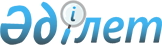 О внесении изменений и дополнений в решение Кокшетауского городского маслихата от 21 декабря 2018 года № С-26/6 "О городском бюджете на 2019-2021 годы"Решение Кокшетауского городского маслихата Акмолинской области от 28 марта 2019 года № С-30/2. Зарегистрировано Департаментом юстиции Акмолинской области 4 апреля 2019 года № 7121
      Примечание РЦПИ.

      В тексте документа сохранена пунктуация и орфография оригинала.
      В соответствии с пунктом 4 статьи 106 Бюджетного кодекса Республики Казахстан от 4 декабря 2008 года, подпунктом 1) пункта 1 статьи 6 Закона Республики Казахстан от 23 января 2001 года "О местном государственном управлении и самоуправлении в Республике Казахстан", Кокшетауский городской маслихат РЕШИЛ:
      1. Внести в решение Кокшетауского городского маслихата "О городском бюджете на 2019-2021 годы" от 21 декабря 2018 года № С-26/6 (зарегистрировано в Реестре государственной регистрации нормативных правовых актов № 7033, опубликовано 16 января 2019 года в Эталонном контрольном банке нормативных правовых актов Республики Казахстан в электронном виде) следующие изменения и дополнения:
      пункт 1 изложить в новой редакции:
      "1. Утвердить городской бюджет на 2019 – 2021 годы согласно приложениям 1, 2 и 3 соответственно, в том числе на 2019 год в следующих объемах:
      1) доходы – 30 144 876,2 тысячи тенге, в том числе по:
      налоговым поступлениям – 21 940 282,0 тысячи тенге;
      неналоговым поступлениям – 125 860,0 тысяч тенге;
      поступлениям от продажи основного капитала – 623 979,2 тысячи тенге;
      поступления трансфертов – 7 454 755,0 тысяч тенге;
      2) затраты – 31 086 633,4 тысячи тенге;
      3) чистое бюджетное кредитование – -137 423,0 тысячи тенге, в том числе:
      бюджетные кредиты – 110 600,0 тысяч тенге;
      погашение бюджетных кредитов – 248 023,0 тысячи тенге;
      4) сальдо по операциям с финансовыми активами – 293 060,8 тысяч тенге, в том числе:
      приобретение финансовых активов – 293 060,8 тысяч тенге;
      5) дефицит (профицит) бюджета – - 1 097 395,0 тысяч тенге;
      6) финансирование дефицита (использование профицита) бюджета – 1 097 395,0 тысяч тенге.";
      дополнить пунктом 4-1 следующего содержания:
      "4-1. Учесть, что в затратах городского бюджета предусмотрены целевые текущие трансферты в бюджет поселка, сельского округа на 2019 год согласно приложению 7.";
      приложение 1, к указанному решению изложить в новой редакции, согласно приложению 1 к настоящему решению;
      указанное решение дополнить приложением 7 согласно приложению 2 к настоящему решению.
      2. Настоящее решение вступает в силу со дня государственной регистрации в Департаменте юстиции Акмолинской области и вводится в действие с 1 января 2019 года.
      "СОГЛАСОВАНО" Городской бюджет на 2019 год Целевые текущие трансферты из городского бюджета в бюджет поселка, сельского округа на 2019 год
					© 2012. РГП на ПХВ «Институт законодательства и правовой информации Республики Казахстан» Министерства юстиции Республики Казахстан
				
      Председатель 30 -ой очередной
сессии Кокшетауского
городского маслихата
шестого созыва

А.Аузаров

      Секретарь Кокшетауского
городского маслихата
шестого созыва

Е.Исимбаев

      Акимат города Кокшетау
Приложение 1
к решению Кокшетауского
городского маслихата
от 28 марта 2019 года
№ С-30/2Приложение 1
к решению Кокшетауского
городского маслихата
от 21 декабря 2018 года
№ С-26/6
Категория
Категория
Категория
Категория
Сумма тысяч тенге
Класс
Класс
Класс
Сумма тысяч тенге
Подкласс
Подкласс
Сумма тысяч тенге
Наименование
Сумма тысяч тенге
1
2
3
4
5
I. Доходы
30144876,2
1
Налоговые поступления
21940282,0
1
01
Подоходный налог
1380261,0
2
Индивидуальный подоходный налог
1380261,0
1
03
Социальный налог
6090000,0
1
Социальный налог
6090000,0
1
04
Hалоги на собственность
1770606,0
1
Hалоги на имущество
896721,0
3
Земельный налог
110752,0
4
Hалог на транспортные средства
762705,0
5
Единый земельный налог
428,0
1
05
Внутренние налоги на товары, работы и услуги
12401408,0
2
Акцизы
11994245,0
3
Поступления за использование природных и других ресурсов
105442,0
4
Сборы за ведение предпринимательской и профессиональной деятельности
283346,0
5
Налог на игорный бизнес
18375,0
1
07
Прочие налоги
2461,0
1
Прочие налоги
2461,0
1
08
Обязательные платежи, взимаемые за совершение юридически значимых действий и (или) выдачу документов уполномоченными на то государственными органами или должностными лицами
295546,0
1
Государственная пошлина
295546,0
2
Неналоговые поступления
125860,0
2
01
Доходы от государственной собственности
56787,0
1
Поступления части чистого дохода государственных предприятий
10088,0
5
Доходы от аренды имущества, находящегося в государственной собственности
41245,0
7
Вознаграждения по кредитам, выданным из государственного бюджета
5454,0
2
02
Поступления от реализации товаров (работ, услуг) государственными учреждениями финансируемыми из государственного бюджета
2052,0
1
Поступления от реализации товаров (работ, услуг) государственными учреждениями финансируемыми из государственного бюджета
2052,0
2
04
Штрафы, пени, санкции, взыскания, налагаемые государственными учреждениями, финансируемыми из государственного бюджета, а также содержащимися и финансируемыми из бюджета (сметы расходов) Национального Банка Республики Казахстан
4126,0
1
Штрафы, пени, санкции, взыскания, налагаемые государственными учреждениями, финансируемыми из государственного бюджета, а также содержащимися и финансируемыми из бюджета (сметы расходов) Национального Банка Республики Казахстан, за исключением поступлений от организаций нефтяного сектора и в Фонд компенсации потерпевшим
4126,0
2
06
Прочие неналоговые поступления
62895,0
1
Прочие неналоговые поступления
62895,0
3
Поступления от продажи основного капитала
623979,2
01
Продажа государственного имущества, закрепленного за государственными учреждениями
351537,2
1
Продажа государственного имущества, закрепленного за государственными учреждениями
351537,2
03
Продажа земли и нематериальных активов
272442,0
1
Продажа земли
250000,0
2
Продажа нематериальных активов
22442,0
4
Поступления трансфертов 
7454755,0
02
Трансферты из вышестоящих органов государственного управления
7454755,0
2
Трансферты из областного бюджета
7454755,0
Функциональная группа
Функциональная группа
Функциональная группа
Функциональная группа
Сумма тысяч тенге
Администратор бюджетных программ
Администратор бюджетных программ
Администратор бюджетных программ
Сумма тысяч тенге
Программа
Программа
Сумма тысяч тенге
Наименование
Сумма тысяч тенге
1
2
3
4
5
II. Затраты
31086633,4
01
Государственные услуги общего характера
449798,1
112
Аппарат маслихата района (города областного значения)
24658,0
001
Услуги по обеспечению деятельности маслихата района (города областного значения)
23143,6
003
Капитальные расходы государственного органа
1514,4
122
Аппарат акима района (города областного значения)
184027,6
001
Услуги по обеспечению деятельности акима района (города областного значения)
178127,1
003
Капитальные расходы государственного органа
5900,5
452
Отдел финансов района (города областного значения)
53333,4
001
Услуги по реализации государственной политики в области исполнения бюджета и управления коммунальной собственностью района (города областного значения)
34261,7
003
Проведение оценки имущества в целях налогообложения
6699,0
010
Приватизация, управление коммунальным имуществом, постприватизационная деятельность и регулирование споров, связанных с этим
11900,0
018
Капитальные расходы государственного органа
472,7
453
Отдел экономики и бюджетного планирования района (города областного значения)
32576,0
001
Услуги по реализации государственной политики в области формирования и развития экономической политики, системы государственного планирования 
31837,0
004
Капитальные расходы государственного органа
739,0
458
Отдел жилищно-коммунального хозяйства, пассажирского транспорта и автомобильных дорог района (города областного значения)
149995,1
001
Услуги по реализации государственной политики на местном уровне в области жилищно-коммунального хозяйства, пассажирского транспорта и автомобильных дорог 
124085,1
113
Целевые текущие трансферты из местных бюджетов
25910,0
467
Отдел строительства района (города областного значения)
5208,0
040
Развитие объектов государственных органов
5208,0
02
Оборона
33357,4
122
Аппарат акима района (города областного значения)
33357,4
005
Мероприятия в рамках исполнения всеобщей воинской обязанности
28357,4
006
Предупреждение и ликвидация чрезвычайных ситуаций масштаба района (города областного значения)
5000,0
03
Общественный порядок, безопасность, правовая, судебная, уголовно-исполнительная деятельность
134696,0
458
Отдел жилищно-коммунального хозяйства, пассажирского транспорта и автомобильных дорог района (города областного значения)
119033,0
021
Обеспечение безопасности дорожного движения в населенных пунктах
119033,0
499
Отдел регистрации актов гражданского состояния района (города областного значения)
15663,0
001
Услуги по реализации государственной политики на местном уровне в области регистрации актов гражданского состояния
14925,0
003
Капитальные расходы государственного органа
738,0
04
Образование
10769627,3
464
Отдел образования района (города областного значения)
2601972,0
009
Обеспечение деятельности организаций дошкольного воспитания и обучения
229423,0
040
Реализация государственного образовательного заказа в дошкольных организациях образования
2372549,0
467
Отдел строительства района (города областного значения)
207482,1
037
Строительство и реконструкция объектов дошкольного воспитания и обучения
207482,1
464
Отдел образования района (города областного значения)
5826242,1
003
Общеобразовательное обучение
5578866,1
006
Дополнительное образование для детей 
247376,0
465
Отдел физической культуры и спорта района (города областного значения)
31149,0
017
Дополнительное образование для детей и юношества по спорту
31149,0
467
Отдел строительства района (города областного значения)
1507781,0
024
Строительство и реконструкция объектов начального, основного среднего и общего среднего образования
1507781,0
464
Отдел образования района (города областного значения)
43221,0
018
Организация профессионального обучения
43221,0
464
Отдел образования района (города областного значения)
551780,1
001
Услуги по реализации государственной политики на местном уровне в области образования 
17536,8
004
Информатизация системы образования в государственных учреждениях образования района (города областного значения)
5032,0
005
Приобретение и доставка учебников, учебно-методических комплексов для государственных учреждений образования района (города областного значения)
147436,0
007
Проведение школьных олимпиад, внешкольных мероприятий и конкурсов районного (городского) масштаба
16682,0
015
Ежемесячная выплата денежных средств опекунам (попечителям) на содержание ребенка-сироты (детей-сирот), и ребенка (детей), оставшегося без попечения родителей 
71751,0
022
Выплата единовременных денежных средств казахстанским гражданам, усыновившим (удочерившим) ребенка (детей)-сироту и ребенка (детей), оставшегося без попечения родителей 
7962,0
029
Обследование психического здоровья детей и подростков и оказание психолого-медико-педагогической консультативной помощи населению
24022,0
067
Капитальные расходы подведомственных государственных учреждений и организаций
261358,3
06
Социальная помощь и социальное обеспечение
1266909,2
451
Отдел занятости и социальных программ района (города областного значения)
43998,0
005
Государственная адресная социальная помощь
43998,0
464
Отдел образования района (города областного значения)
15023,0
030
Содержание ребенка (детей), переданного патронатным воспитателям
12672,0
031
Государственная поддержка по содержанию детей-сирот и детей, оставшихся без попечения родителей, в детских домах семейного типа и приемных семьях
2351,0
451
Отдел занятости и социальных программ района (города областного значения)
953516,5
002
Программа занятости
188631,0
004
Оказание социальной помощи на приобретение топлива специалистам здравоохранения, образования, социального обеспечения, культуры, спорта и ветеринарии в сельской местности в соответствии с законодательством Республики Казахстан
10983,0
006
Оказание жилищной помощи
16200,0
007
Социальная помощь отдельным категориям нуждающихся граждан по решениям местных представительных органов
284432,0
010
Материальное обеспечение детей-инвалидов, воспитывающихся и обучающихся на дому
4788,0
013
Социальная адаптация лиц, не имеющих определенного местожительства
67319,0
014
Оказание социальной помощи нуждающимся гражданам на дому
135906,5
017
Обеспечение нуждающихся инвалидов обязательными гигиеническими средствами и предоставление услуг специалистами жестового языка, индивидуальными помощниками в соответствии с индивидуальной программой реабилитации инвалида
195659,0
023
Обеспечение деятельности центров занятости населения
49598,0
451
Отдел занятости и социальных программ района (города областного значения)
254131,7
001
Услуги по реализации государственной политики на местном уровне в области обеспечения занятости и реализации социальных программ для населения
77701,7
011
Оплата услуг по зачислению, выплате и доставке пособий и других социальных выплат
3948,0
021
Капитальные расходы государственного органа
562,0
050
Обеспечение прав и улучшение качества жизни инвалидов в Республике Казахстан 
114697,0
054
Размещение государственного социального заказа в неправительственных организациях
57223,0
458
Отдел жилищно-коммунального хозяйства, пассажирского транспорта и автомобильных дорог района (города областного значения)
240,0
050
Обеспечение прав и улучшение качества жизни инвалидов в Республике Казахстан 
240,0
07
Жилищно-коммунальное хозяйство
7393804,5
458
Отдел жилищно-коммунального хозяйства, пассажирского транспорта и автомобильных дорог района (города областного значения)
2400,0
031
Изготовление технических паспортов на объекты кондоминиумов
2400,0
467
Отдел строительства района (города областного значения)
4734963,1
003
Проектирование и (или) строительство, реконструкция жилья коммунального жилищного фонда
2258528,0
004
Проектирование, развитие и (или) обустройство инженерно-коммуникационной инфраструктуры
2476435,1
479
Отдел жилищной инспекции района (города областного значения)
12559,0
001
Услуги по реализации государственной политики на местном уровне в области жилищного фонда
12559,0
458
Отдел жилищно-коммунального хозяйства, пассажирского транспорта и автомобильных дорог района (города областного значения)
44662,8
048
Развитие благоустройства городов и населенных пунктов
44662,8
467
Отдел строительства района (города областного значения)
877,0
007
Развитие благоустройства городов и населенных пунктов
877,0
458
Отдел жилищно-коммунального хозяйства, пассажирского транспорта и автомобильных дорог района (города областного значения)
2598342,6
015
Освещение улиц в населенных пунктах
213508,0
016
Обеспечение санитарии населенных пунктов
901922,8
017
Содержание мест захоронений и захоронение безродных
11277,0
018
Благоустройство и озеленение населенных пунктов
1471634,8
08
Культура, спорт, туризм и информационное пространство
495057,9
455
Отдел культуры и развития языков района (города областного значения)
188070,0
003
Поддержка культурно-досуговой работы
188070,0
467
Отдел строительства района (города областного значения)
6387,0
011
Развитие объектов культуры
6387,0
465
Отдел физической культуры и спорта района (города областного значения)
51696,0
001
Услуги по реализации государственной политики на местном уровне в сфере физической культуры и спорта
15265,0
006
Проведение спортивных соревнований на районном (города областного значения) уровне
7582,0
007
Подготовка и участие членов сборных команд района (города областного значения) по различным видам спорта на областных спортивных соревнованиях
28849,0
455
Отдел культуры и развития языков района (города областного значения)
127654,5
006
Функционирование районных (городских) библиотек
94488,0
007
Развитие государственного языка и других языков народа Казахстана
33166,5
456
Отдел внутренней политики района (города областного значения)
48260,0
002
Услуги по проведению государственной информационной политики
48260,0
455
Отдел культуры и развития языков района (города областного значения)
23347,5
001
Услуги по реализации государственной политики на местном уровне в области развития языков и культуры
17393,5
032
Капитальные расходы подведомственных государственных учреждений и организаций
5954,0
456
Отдел внутренней политики района (города областного значения)
49642,9
001
Услуги по реализации государственной политики на местном уровне в области информации, укрепления государственности и формирования социального оптимизма граждан
34946,7
003
Реализация мероприятий в сфере молодежной политики
13182,2
006
Капитальные расходы государственного органа
1514,0
10
Сельское, водное, лесное, рыбное хозяйство, особо охраняемые природные территории, охрана окружающей среды и животного мира, земельные отношения
85724,5
462
Отдел сельского хозяйства района (города областного значения)
13944,1
001
Услуги по реализации государственной политики на местном уровне в сфере сельского хозяйства
13831,1
006
Капитальные расходы государственного органа
113,0
473
Отдел ветеринарии района (города областного значения)
31977,2
001
Услуги по реализации государственной политики на местном уровне в сфере ветеринарии
14141,0
007
Организация отлова и уничтожения бродячих собак и кошек
8430,0
010
Проведение мероприятий по идентификации сельскохозяйственных животных
893,2
011
Проведение противоэпизоотических мероприятий
8213,0
047
Возмещение владельцам стоимости обезвреженных (обеззараженных) и переработанных без изъятия животных, продукции и сырья животного происхождения, представляющих опасность для здоровья животных и человека
300,0
463
Отдел земельных отношений района (города областного значения)
25443,2
001
Услуги по реализации государственной политики в области регулирования земельных отношений на территории района (города областного значения)
25443,2
453
Отдел экономики и бюджетного планирования района (города областного значения)
14360,0
099
Реализация мер по оказанию социальной поддержки специалистов 
14360,0
11
Промышленность, архитектурная, градостроительная и строительная деятельность
145230,9
467
Отдел строительства района (города областного значения)
33617,0
001
Услуги по реализации государственной политики на местном уровне в области строительства
33617,0
468
Отдел архитектуры и градостроительства района (города областного значения)
111613,9
001
Услуги по реализации государственной политики в области архитектуры и градостроительства на местном уровне
22176,2
003
Разработка схем градостроительного развития территории района и генеральных планов населенных пунктов
82148,7
004
Капитальные расходы государственного органа
7289,0
12
Транспорт и коммуникации
1727013,5
458
Отдел жилищно-коммунального хозяйства, пассажирского транспорта и автомобильных дорог района (города областного значения)
1727013,5
022
Развитие транспортной инфраструктуры
365568,3
023
Обеспечение функционирования автомобильных дорог
589483,0
045
Капитальный и средний ремонт автомобильных дорог районного значения и улиц населенных пунктов
26262,2
051
Реализация приоритетных проектов транспортной инфраструктуры
745700,0
13
Прочие
471940,6
469
Отдел предпринимательства района (города областного значения)
19420,6
001
Услуги по реализации государственной политики на местном уровне в области развития предпринимательства
13920,6
003
Поддержка предпринимательской деятельности
5500,0
452
Отдел финансов района (города областного значения)
452520,0
012
Резерв местного исполнительного органа района (города областного значения) 
450000,0
026
Целевые текущие трансферты бюджетам города районного значения, села, поселка, сельского округа на повышение заработной платы отдельных категорий гражданских служащих, работников организаций, содержащихся за счет средств государственного бюджета, работников казенных предприятий в связи с изменением размера минимальной заработной платы
2520,0
14
Обслуживание долга
5454,0
452
Отдел финансов района (города областного значения)
5454,0
013
Обслуживание долга местных исполнительных органов по выплате вознаграждений и иных платежей по займам из областного бюджета
5454,0
15
Трансферты
8108019,5
452
Отдел финансов района (города областного значения)
8108019,5
006
Возврат неиспользованных (недоиспользованных) целевых трансфертов
5420,5
007
Бюджетные изъятия
7560483,0
024
Целевые текущие трансферты из нижестоящего бюджета на компенсацию потерь вышестоящего бюджета в связи с изменением законодательства
364693,0
038
Субвенции
177423,0
III. Чистое бюджетное кредитование:
-137423,0
Бюджетные кредиты
110600,0
10
Сельское, водное, лесное, рыбное хозяйство, особо охраняемые природные территории, охрана окружающей среды и животного мира, земельные отношения
60600,0
453
Отдел экономики и бюджетного планирования района (города областного значения)
60600,0
006
Бюджетные кредиты для реализации мер социальной поддержки специалистов 
60600,0
13
Прочие
50000,0
469
Отдел предпринимательства района (города областного значения)
50000,0
016
Кредитование АО "Фонд развития предпринимательства "Даму" на реализацию государственной инвестиционной политики
50000,0
5
Погашение бюджетных кредитов
248023,0
01
Погашение бюджетных кредитов
248023,0
1
Погашение бюджетных кредитов, выданных из государственного бюджета
248023,0
IV. Сальдо по операциям с финансовыми активами
293060,8
приобретение финансовых активов
293060,8
13
Прочие
293060,8
122
Аппарат акима района (города областного значения)
293060,8
065
Формирование или увеличение уставного капитала юридических лиц
293060,8
V. Дефицит (профицит) бюджета 
-1097395,0
VI. Финансирование дефицита (использование профицита) бюджета
1097395,0Приложение 2
к решению Кокшетауского
городского маслихата
от 28 марта 2019 года
№ С-30/2Приложение 7
к решению Кокшетауского
городского маслихата
от 21 декабря 2018 года
№ С-26/6
Наименование
Сумма, тысяч тенге
1
2
Всего
25 910,0
Целевые текущие трансферты
25 910,0
в том числе:
25 910,0
Отдел жилищно-коммунального хозяйства, пассажирского транспорта и автомобильных дорог города Кокшетау 
25 910,0
Текущий ремонт дорог улицы Нурлы Кош села Красный Яр 
25 000,0
Обеспечение благоустройства поселка Станционный 
910,0